ANEXO I – FORMULÁRIO PARA RECURSOSEu, (nome do professor orientador), matrícula SIAPE nº (número SIAPE), proponente da monitoria da disciplina “(nome da disciplina)”, do Edital nº 23/2022, venho recorrer do RESULTADO PRELIMINAR DE INSCRIÇÕES HOMOLOGADAS.O(s) motivo(s) estão descritos a seguir. Declaro estar ciente de que o não atendimento das regras contidas neste documento e em seu referido edital poderá ensejar na rejeição desta solicitação.Data e AssinaturaANEXO II – TERMO DE COMPROMISSO E PLANO DE TRABALHO DO BOLSISTAANEXO III - RELATÓRIO DE MONITORIA REMUNERADARelatório __:  __/__/__ a __/__/__Machado, _____ de _______________ de  2022                _______________________________                 __________________________                             Aluno (a) Monitor (a)                                 Professor (a) ResponsávelTERMO DE COMPROMISSO DO ESTUDANTETERMO DE COMPROMISSO DO ESTUDANTEDados do DiscenteDados do DiscenteNome: Nome: Curso:                                                                                         Curso:                                                                                         Período/Ano:Período/Ano:Email:Email:Participação: (    ) aluno bolsista de curso técnico integrado(    ) aluno bolsista de curso técnico subsequente(    ) aluno bolsista de curso superiorParticipação: (    ) aluno bolsista de curso técnico integrado(    ) aluno bolsista de curso técnico subsequente(    ) aluno bolsista de curso superiorDados do ProjetoDados do ProjetoCoordenador: Pedro Luiz Costa Carvalho Coordenador: Pedro Luiz Costa Carvalho Título: Programa de Monitoria Remunerada para o IFSULDEMINAS Campus MachadoTítulo: Programa de Monitoria Remunerada para o IFSULDEMINAS Campus MachadoVigência: Vigência: Professor (a) Orientador (a):Professor (a) Orientador (a):Disciplina:                                                           Disciplina:                                                           Turma:                                                                                  Período/ano:Turma:                                                                                  Período/ano:Plano de TrabalhoPlano de TrabalhoDescrição das atividadesMês/AnoCaso necessite pode-se adicionar linhasDeclaração do EstudanteDeclaração do EstudanteDeclaro o meu desejo de atuar neste Projeto, comprometendo-me a cumprir integralmente as normas previstas no Edital 23/2022 e atividades descritas no Plano de Trabalho, sob pena de desligamento e demais sanções cabíveis. Declaro serem verdadeiras as informações acima.Declaro o meu desejo de atuar neste Projeto, comprometendo-me a cumprir integralmente as normas previstas no Edital 23/2022 e atividades descritas no Plano de Trabalho, sob pena de desligamento e demais sanções cabíveis. Declaro serem verdadeiras as informações acima.Data: Data: Assinatura do Estudante:Assinatura do Estudante:Declaração do pai, mãe ou responsável (se menor de 18 anos)Declaração do pai, mãe ou responsável (se menor de 18 anos)Eu, ____________________________________________________________________, concordo e autorizo sua participação no projeto.Eu, ____________________________________________________________________, concordo e autorizo sua participação no projeto.Data:Data:Assinatura do pai ou responsável (anexar cópia RG):Assinatura do pai ou responsável (anexar cópia RG):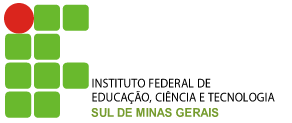 MINISTÉRIO DA EDUCAÇÃOSECRETARIA DE EDUCAÇÃO PROFISSIONAL E TECNOLÓGICAINSTITUTO FEDERAL DE EDUCAÇÃO, CIÊNCIA E TECNOLOGIA DO SUL DE MINAS GERAIS - CAMPUS MACHADODireção de Ensino / Coordenação PedagógicaDisciplina:Mês de referência:Curso:Período ou Ano:Professor (a):Aluno (a):Descrição das AtividadesDescrição das AtividadesDiaMêsNº de HorasTotal de horas mensalTotal de horas mensalTotal de horas mensalTotal de horas mensal